Mrs. Dabrowska, Ms. Anna, Ms. Hortence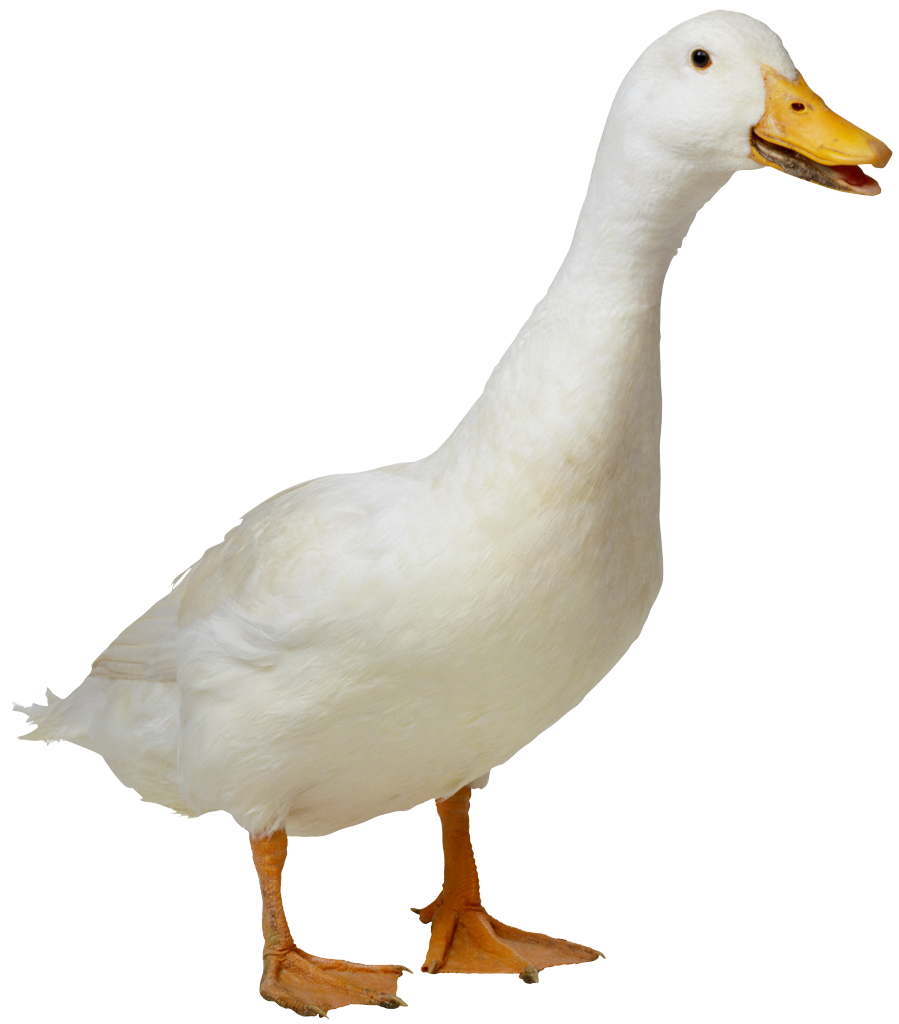 Please bring fresh fruit for 26 students for one snack on the Tuesday (unless otherwise noted) list below…Suggestions:  pre-cut fruit tray, pre-cut honey dew or cantalope, whole bananas (12 or more depending on size), whole apples (12 or more depending on size), whole clementines (30 if small, 15 if large), pre-washed grapes or berries.AHMEDKamil10/3BENSMANNoah10/10BRAZAUSKASAlice10/17CHUNGRuth10/24COLESSolomon11/1 (WED)DE SILVAAsher11/7DORAISWAMYLevi11/14DREYEREthan11/21ELIASStan11/28FRIEDLANDTheodore12/5FUCHIGAMIKoh12/12GAETALeo1/9GILLESPIEColin1/16HABIBRami1/23KABBAJRyan1/30KASHIPOURSara2/6KHANAnya2/13MALAKMark 2/21 (WED)MAZURAbigail2/27MCDONALDEleanor3/5MONTEBELLOBeyorn3/12ÖZMENDefne3/19RYCHLIK-PASSETOMayaBella4/2THOMASElin4/9VERSTRAETAlena4/16VOGELBrody4/23AHMEDKamil4/30BENSMANNoah5/7BRAZAUSKASAlice5/14CHUNGRuth5/21